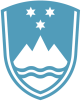 Statement bythe Republic of Sloveniaat the42nd Session of the UPR Working Group – Review of PakistanGeneva, 30 January 2023Mr. President,Slovenia wishes to commend the delegation of Pakistan for the national report, its presentation today and the commitment to the UPR process.We commend Pakistan for its work and its steadfast commitment to the UPR process, in spite of socio-economic challenges induced by the Covid-19 outbreak and the recent devastating flooding.  We welcome the information in the National report that Pakistan is steadily implementing the National Plan on Human Rights, especially guaranteeing the right to equality for everyone without any distinction, and to create a non-discriminatory and protective environment for all, as enshrined in the Constitution.    We wish to recommend to Pakistan:to take up targeted action to encourage greater participation of women in the labor force, addressing the gender pay gap, to reduce unemployment among women by promoting their entry into the formal economy and promoting the participation of women in managerial and leadership positions;to abolish the death penalty. Thank you.